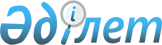 "2022 – 2024 жылдарға арналған Жалағаш кентінің бюджеті туралы" Жалағаш аудандық мәслихатының 2021 жылғы 29 желтоқсандағы №13-1 шешіміне өзгерістер енгізу туралыҚызылорда облысы Жалағаш аудандық мәслихатының 2022 жылғы 14 желтоқсандағы № 29-1 шешімі
      Жалағаш аудандық мәслихаты ШЕШТІ:
      1. "2022 – 2024 жылдарға арналған Жалағаш кентінің бюджеті туралы" Жалағаш аудандық мәслихатының 2021 жылғы 29 желтоқсандағы № 13-1 шешіміне мынадай өзгерістер енгізілсін:
      1-тармақ жаңа редакцияда жазылсын:
      "1. 2022 – 2024 жылдарға арналған Жалағаш кентінің бюджеті осы шешімнің тиісінше 1, 2 және 3-қосымшаларына сәйкес, оның ішінде 2022 жылға мынадай көлемдерде бекітілсін:
      1) кірістер – 362 208,4 мың теңге, оның ішінде:
      cалықтық түсімдер – 119 157,8 мың теңге;
      салықтық емес түсімдер – 1 661,8 мың теңге;
      негізгі капиталды сатудан түсетін түсімдер – 0;
      трансферттер түсімдері – 241 388,8 мың теңге;
      2) шығындар – 368 694,6 мың теңге;
      3) таза бюджеттік кредиттеу – 0;
      бюджеттік кредиттер – 0;
      бюджеттік кредиттерді өтеу – 0;
      4) қаржы активтерімен операциялар бойынша сальдо – 0;
      қаржы активтерін сатып алу – 0;
      мемлекеттің қаржы активтерін сатудан түсетін түсімдер – 0;
      5) бюджет тапшылығы (профициті) – 6486,2 мың теңге;
      6) бюджет тапшылығын қаржыландыру (профицитін пайдалану) – - 6486,2 мың теңге;
      қарыздар түсімі – 0;
      қарыздарды өтеу – 0;
      бюджет қаражатының пайдаланылатын қалдықтары – 6486,2 мың теңге.".
      көрсетілген шешімнің 1-қосымшасы осы шешімнің қосымшасына сәйкес жаңа редакцияда жазылсын.
      2. Осы шешім 2022 жылғы 1 қаңтардан бастап қолданысқа енгізіледі және ресми жариялауға жатады. 2022 жылға арналған Жалағаш кентінің бюджеті
					© 2012. Қазақстан Республикасы Әділет министрлігінің «Қазақстан Республикасының Заңнама және құқықтық ақпарат институты» ШЖҚ РМК
				
      Жалағаш аудандық мәслихатының хатшысы 

Г.Курманбаева
Жалағаш аудандық
мәслихатының
2022 жылғы 14 желтоқсандағы
№29-1 шешіміне қосымша
Жалағаш аудандық
мәслихатының
2021 жылғы 29 желтоқсандағы
№ 13-1 шешіміне
1-қосымша
Санаты 
Санаты 
Санаты 
Санаты 
Сомасы,
мың теңге
Сыныбы 
Сыныбы 
Сыныбы 
Сомасы,
мың теңге
Кіші сыныбы
Кіші сыныбы
Сомасы,
мың теңге
Атауы
Кірістер 
362 208,4
1
Салықтық түсiмдер
119157,8
1
Табыс салығы
75229
2
Жеке табыс салығы
75229
04
Меншiкке салынатын салықтар
43928,8
1
Мүлiкке салынатын салықтар
400
3
Жер салығы
1830
4
Көлiк кұралдарына салынатын салық
39698,8
2
Салықтық емес түсiмдер
1661,8
01
Мемлекеттік меншіктен түсетін кірістер
1361,8
5
Мемлекет меншігіндегі мүлікті жалға беруден түсетін кірістер
1361,8
06
Басқа да салықтық емес түсiмдер
300
1
Басқа да салықтық емес түсiмдер
300
3
Негізгі капиталды сатудан түсетін түсімдер
0
01
Мемлекеттік мекемелерге бекітілген мемлекеттік мүлікті сату
0
1
Мемлекеттік мекемелерге бекітілген мемлекеттік мүлікті сату
0
4
Трансферттердің түсімдері
241388,8
02
Мемлекеттік басқарудың жоғарғы тұрған органдарынан түсетін трансферттер
241388,8
3
Аудандардың (облыстық маңызы бар қаланың) бюджетінен трансферттер
241388,8
 Функционалдық топ
 Функционалдық топ
 Функционалдық топ
 Функционалдық топ
Сомасы, мың теңге
Бюджеттік бағдарламалардың әкімшісі
Бюджеттік бағдарламалардың әкімшісі
Бюджеттік бағдарламалардың әкімшісі
Сомасы, мың теңге
Бағдарлама 
Бағдарлама 
Сомасы, мың теңге
Атауы
Сомасы, мың теңге
Шығындар
368694,6
01
Жалпы сипаттағы мемлекеттiк қызметтер 
104329,9
124
Аудандық маңызы бар қала, ауыл, кент, ауылдық округ әкімінің аппараты 
104329,9
001
Аудандық маңызы бар қала, ауыл, кент, ауылдық округ әкімінің қызметін қамтамасыз ету жөніндегі қызметтер
104329,9
022
Мемлекеттік органның күрделі шығыстары
0
053
Аудандық маңызы бар қаланың, ауылдың, кенттің, ауылдық округтің коммуналдық мүлкін басқару
0
06
Әлеуметтiк көмек және әлеуметтiк қамсыздандыру
91894
124
Аудандық маңызы бар қала, ауыл, кент, ауылдық округ әкімінің аппараты 
91894
003
Мұқтаж азаматтарға үйде әлеуметтiк көмек көрсету
91894
07
Тұрғын үй-коммуналдық шаруашылық
118561
124
Аудандық маңызы бар қала, ауыл, кент, ауылдық округ әкімінің аппараты 
118561
007
Аудандық маңызы бар қаланың, аулдың, кенттің, ауылдық округтің мемлекеттік тұрғын үй қорының сақталуын ұйымдастыру
600
008
Елді мекендердегі көшелерді жарықтандыру
44000
009
Елдi мекендердiң санитариясын қамтамасыз ету
19 000
011
Елді мекендерді абаттандыру мен көгалдандыру 
54961
12
Көлік және коммуникация
34869,2
124
Аудандық маңызы бар қала, ауыл, кент, ауылдық округ әкімінің аппараты
34869,2
045
Аудандык маңызы бар қалаларда, ауылдарда, кенттерде, ауылдық округтерде автомобиль жолдарын күрделі және орташа жөндеу
34869,2
13
Басқалар 
15776
124
Аудандық маңызы бар қала, ауыл, кент, ауылдық округ әкімінің аппараты 
15776
040
Өңірлерді дамытудың 2025 жылға дейінгі бағдарламасы шеңберінде өңірлерді экономикалық дамытуға жәрдемдесу бойынша шараларды іске асыруға ауылдық елді мекендерді жайластыруды шешуге арналған іс-шараларды іске асыру
15776
15
Трансферттер
3264,5
124
Аудандық маңызы бар қала, ауыл, кент, ауылдық округ әкімінің аппараты
3264,5
044
Қазақстан Республикасының Ұлттық қорынан берілетін нысаналы трансферт есебінен республикалық бюджеттен бөлінген пайдаланылмаған (түгел пайдаланылмаған) нысаналы трансферттерді қайтару
2464,2
048
Пайдаланылмаған (толық пайдаланылмаған) нысаналы трансферттерді қайтару
800,3
Бюджет тапшылығы (профициті)
6486,2
Бюджет тапшылығын қаржыландыру (профицитін пайдалану)
-6486,2
8
Бюджет қаражатының пайдаланылатын қалдықтары
6486,2
1
Бюджет қаражатының бос қалдықтары
6486,2